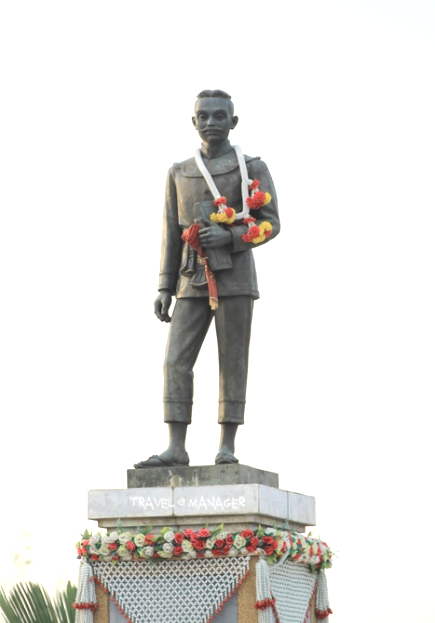 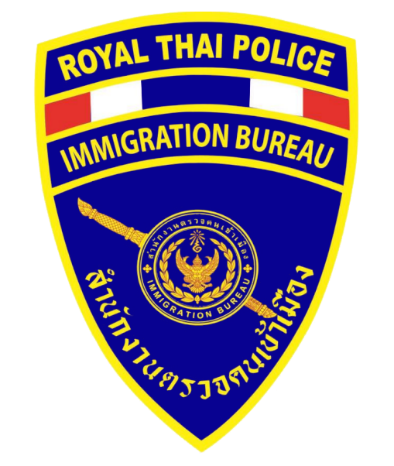 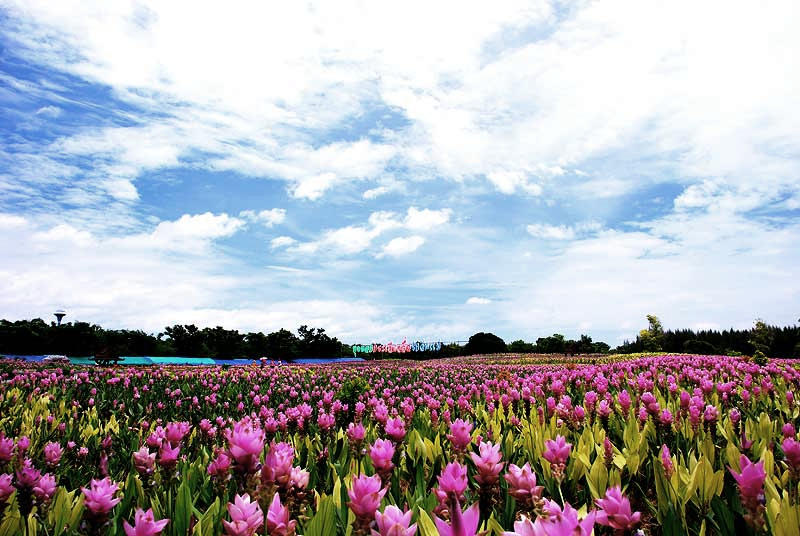                                                                                                                        ข้อมูล ณ วันที่ 29 กุมภาพันธ์ 2567 รายงานการปฏิบัติราชการประจำเดือน กุมภาพันธ์ 2567ประจำปีงบประมาณ พ.ศ. 2567ตรวจคนเข้าเมืองจังหวัดชัยภูมิ               2. งานบริการคนต่างด้าว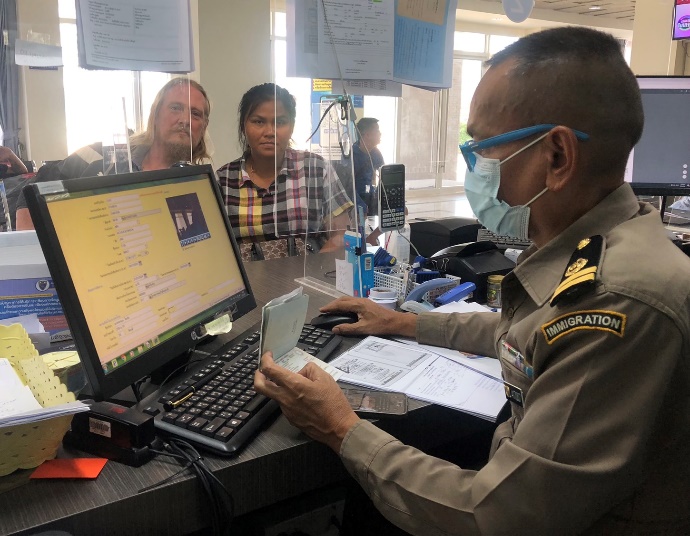 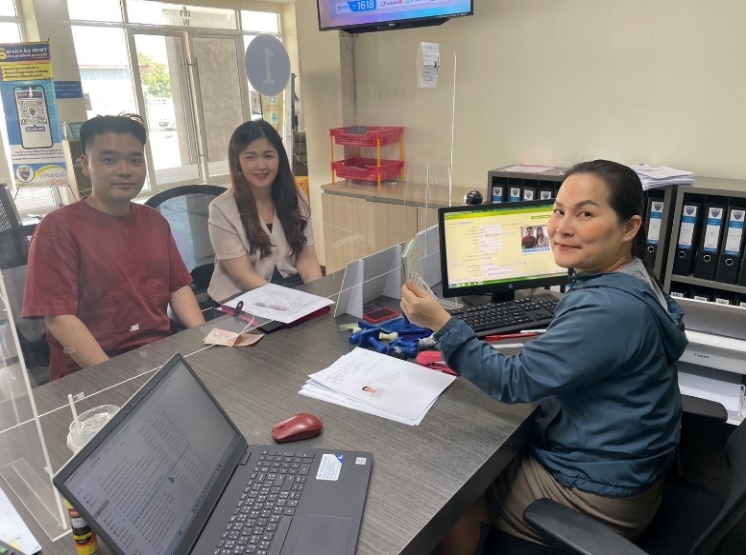 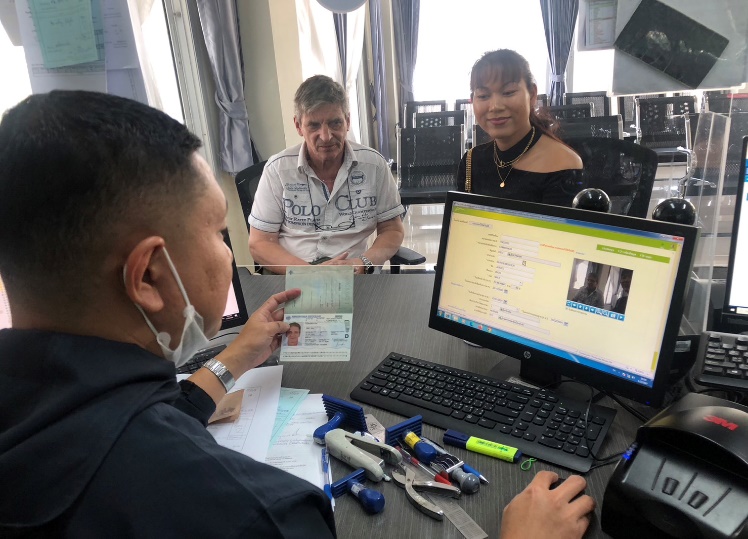 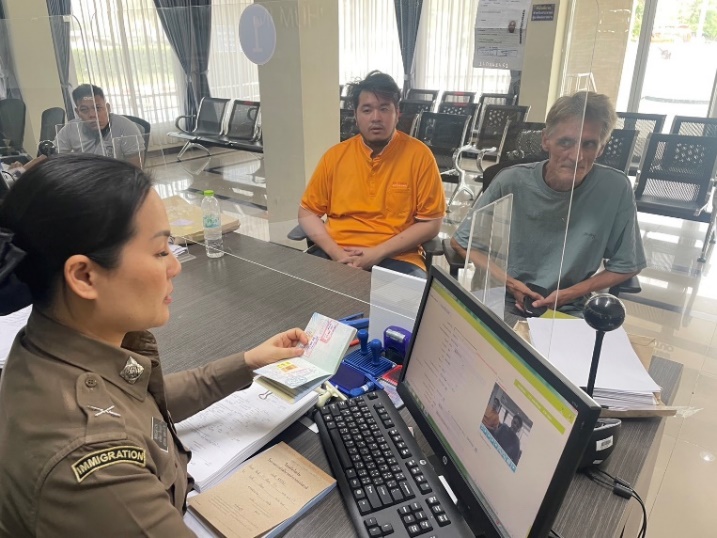      ข้อมูล ณ วันที่ 29 กุมภาพันธ์ 2567สถิติงานบริการคนต่างด้าว ประจำเดือน กุมภาพันธ์ 2567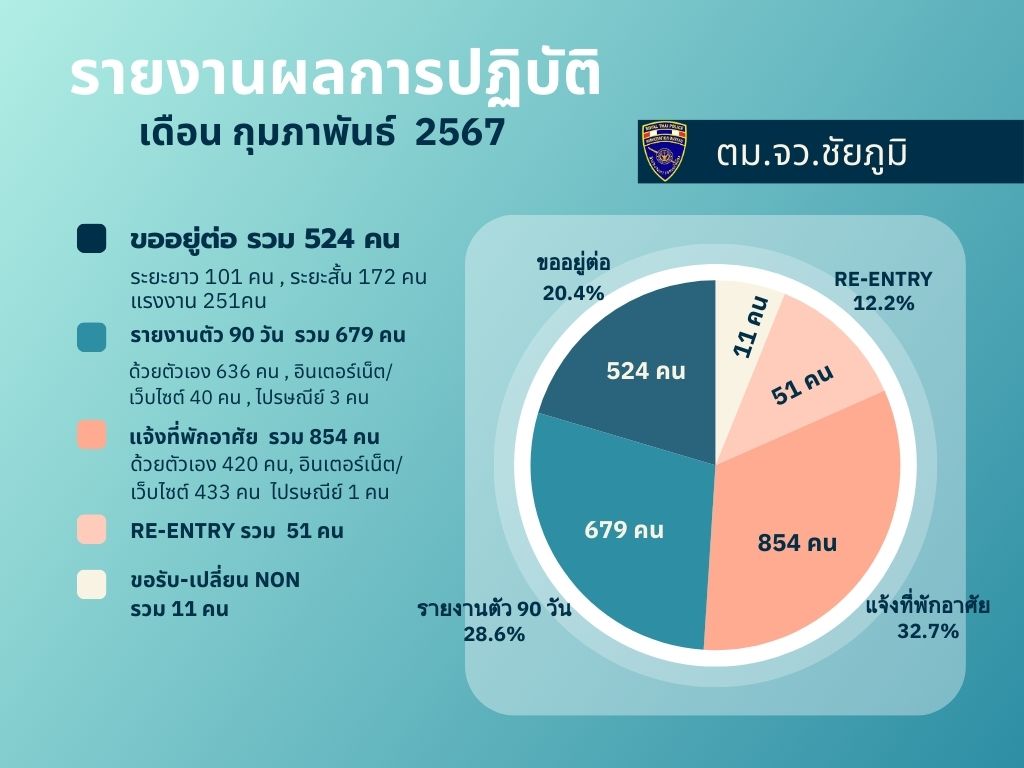 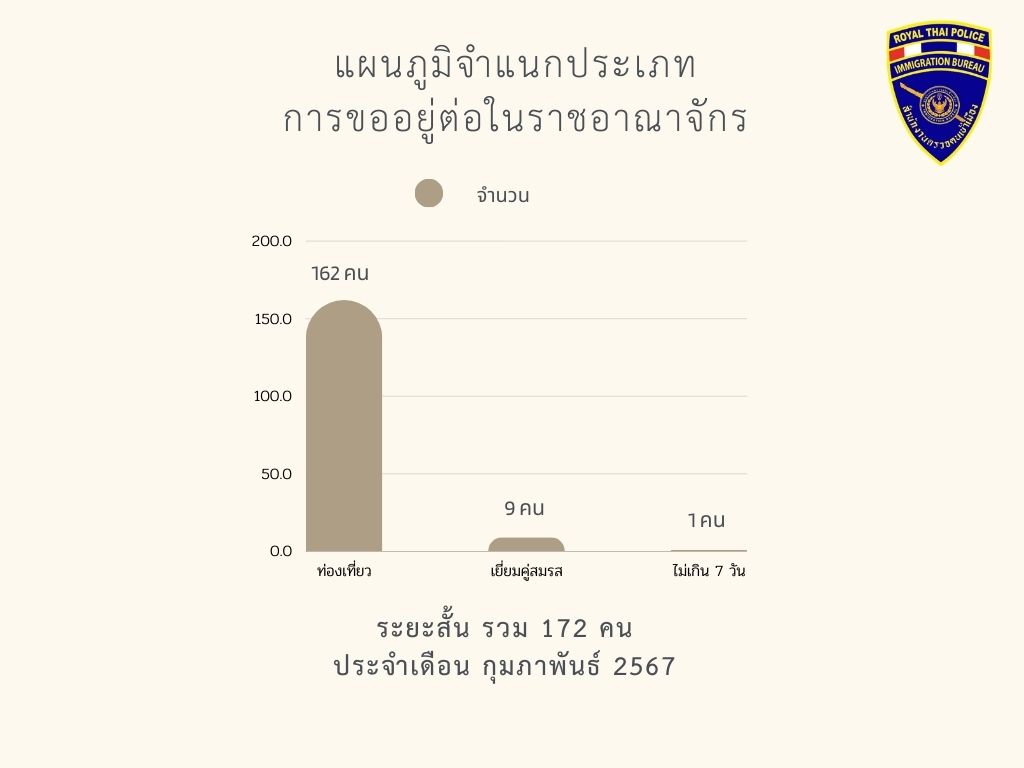 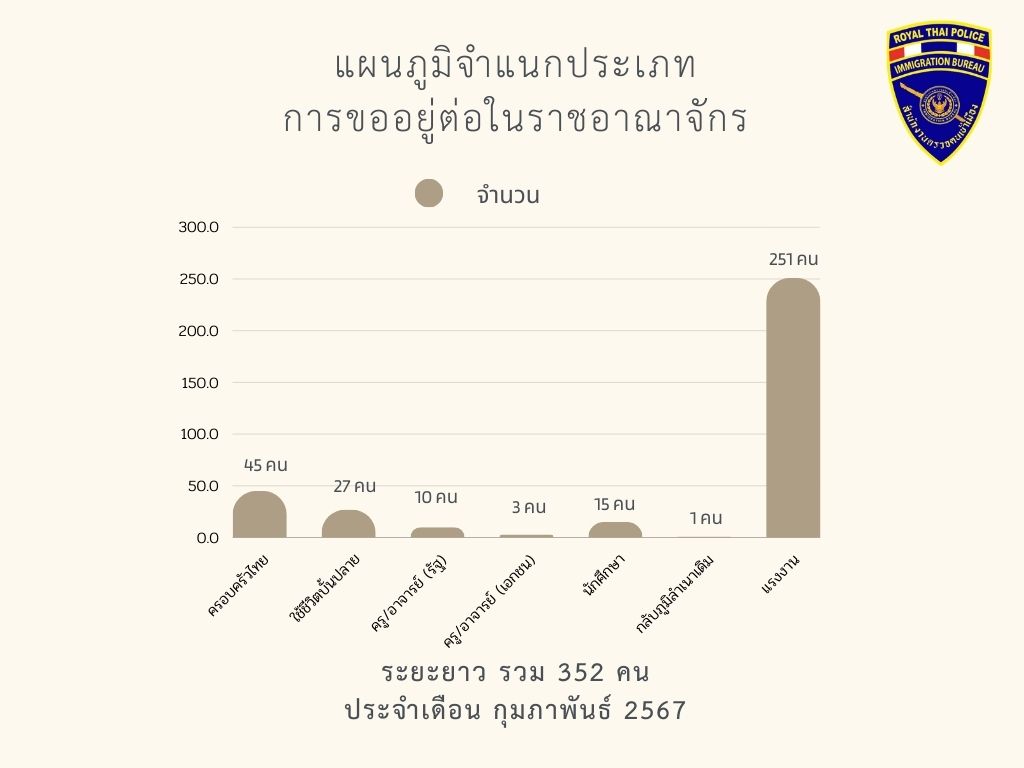 